Arbeitsplatz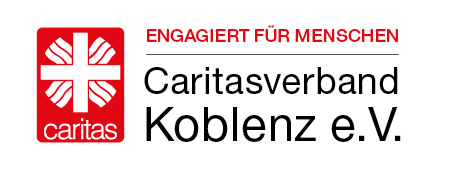 CaritasDer Caritasverband Koblenz e.V. unterhält im Verbund an verschiedenen Standorten Wohnhäuser für erwachsene Menschen mit geistiger Behinderung.Für unsere Einrichtung Haus St. Franziskus in Weißenthurm suchen wir zum nächstmöglichen Zeitpunkt  und zum 01.07.2022 für den GruppendienstHeilerziehungspfleger, Gesundheits- und Krankenpfleger, Altenpfleger (m/w/d) oder Menschen mit vergleichbarer Qualifikationin Teilzeit (50% - 75%).Aufgabenschwerpunkte sind:Assistenz der Bewohner im Lebensalltag anhand der individuellen TeilhabeplanungErstellung, Wahrnehmung und Umsetzung der Teilhabe- und Betreuungsplanung im Rahmen der BezugsbetreuungPlanung, Gestaltung und Durchführung von Angeboten mit den BewohnernWir erwarten:eine abgeschlossene Ausbildung in einem der genannten Berufeeinen offenen, respektvollen und partnerschaftlichen Umgang mit geistig behinderten Menschen Berufserfahrung Erfahrung in der Teilhabeplanung / individuelle Bedarfsermittlungsicheren Umgang mit DokumentationsaufgabenTeamfähigkeitEinsatzbereitschaft, Kreativität und FlexibilitätEDV-Kenntnisse im Office-BereichAusbildung zum Praxisanleiter für HEP-Azubis (wünschenswert)Besitz einer Fahrerlaubnis der Klasse BIdentifikation mit den christlichen Aufgaben, Zielen und Werten der CaritasWir bieten:Eine interessante und abwechslungsreiche Tätigkeit in einem engagierten TeamVergütung nach den Arbeitsvertragsrichtlinien des Deutschen CaritasverbandesFort- und WeiterbildungsmöglichkeitenJobticketJobradKirchliche ZusatzversorgungInteressiert?Dann senden Sie uns Ihre aussagekräftige Bewerbung bis zum 15.05.22 an:karriere@caritas-koblenz.deoderCaritasverband Koblenz e.V.Hohenzollernstraße 11856068 KoblenzInformationen bei:Herrn Wolfgang SchwarzLeitung soziale Dienste0261–13906309